Органска једињења са кисеоником1. Алкохоли у својим молекулима имају атом кисеоника повезан са атомом __________. угљеника                     водоника                               азота2. -OH представља: алкокси групу                 метокси групу                   хидроксилну групу                карбоксилну групу3. Монохидроксилни алкохоли садрже: једну хидроксилну групу две или више хидроксилних група4. Метанол је: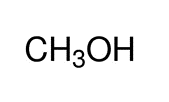  монохидроксилни алкохол                       двохидроксилни алкохол трохидроксилни алкохол5. Када је угљеников атом директно везан са четири друга атома назива се: примарни угљеников атом                                          терцијарни угљеников атом кватернарни угљеников атом                                      секундарни угљеников атом6. Изабери тачне тврдње: Етанол је растварач и сировина за добијање различитих органски супстанци. Глицерол се користи за производњу пластичних маса а може бити и растварач боја и лакова. Метанол и етилен-гликол су отровни.7. Атоми водоника и кисеоника се увек добијају _________ ковалентном везом.8. Најважнија реакција у којој долази до раскидања везе између угљениковог атома и атома кисеоника јесте реакција дехидратације. тачно                                         нетачно9. Оксидацијом алкохола могу настати: алдехиди                     алкоксиди                               кетони                            ензими10. C2H5OH + 3O2-----> 2CO2+3H2O је реакција: сагоревања алкохола                                                  дехидратације алкохола оксидације алкохола до алдехида и кетона реакција алкохола са изразитим металима11. Алкохоли на собној температури могу бити само чврстог агрегатног стања. тачно                                    нетачно12. Према броју карбоксилних група, разликују се: засићене карбоксилне киселине                                         монокарбоксилне киселине незасићене карбоксилне киселине                                      поликарбоксилне киселине13. CH3-COOH+K⁺OH⁻ --------> CH3-COO⁻K⁺+H2O je: реакција оксидације                                               реакција дехидратације реакција неутрализације                                        реакција сагоревања14. CH3-COOH je: етанска киселина                                                    пропанска киселина метанска киселина                                                 бутанска киселина15. Масне киселине се могу користити у производњи боја, лекова и вештачких влакана. тачно                    нетачно16. У зависности од природе угљоводоничног остатка, карбоксилне киселине могу бити: засићене киселине монокарбоксилне киселине незасићене киселине поликарбоксилне киселине17. Са порастом броја угљеникових атома у молекулима карбоксилних киселина њихова растворљивост у води расте. тачно нетачно18. Карбоксилне киселине дисоцијацијом у води дају искључиво ________ јоне водоника.19. Реакција естерификације настаје између: алдехида и киселине киселина и алкохола алкана и киселине алкана и алкохола20. Естри се могу користити у прехрамбеној индустрији. тачно                           нетачноЈош тестова за Осми разредНеметали – тест